
No Images? Click here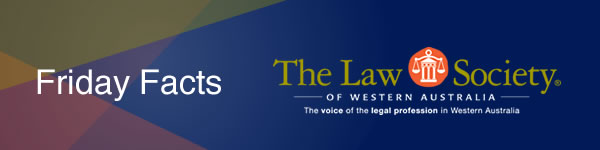 12 April 2019
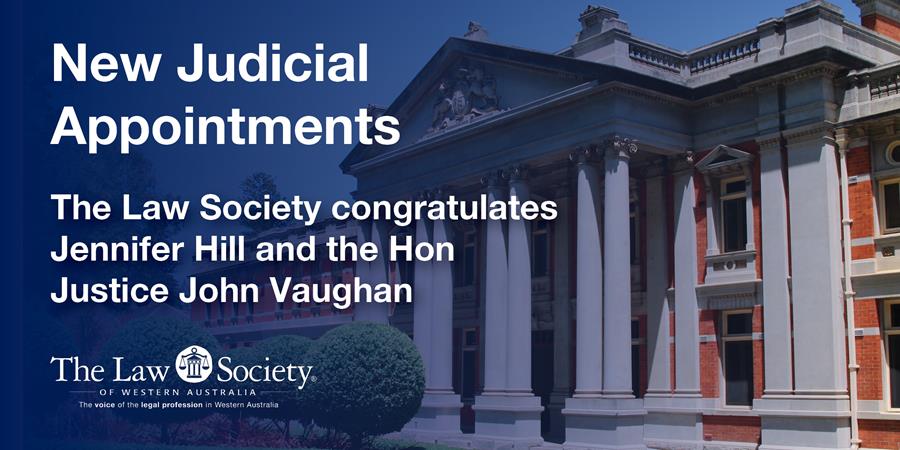 The Law Society of Western Australia congratulates Jennifer Hill and the Hon Justice John Vaughan, who have been appointed to the Supreme Court and the Court of Appeal respectively. The appointments are effective from 4 June 2019, the Attorney General the Hon John Quigley MLA has announced. »Read more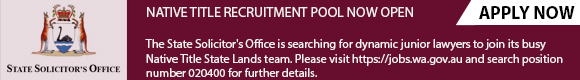 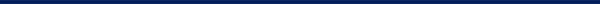 Announcements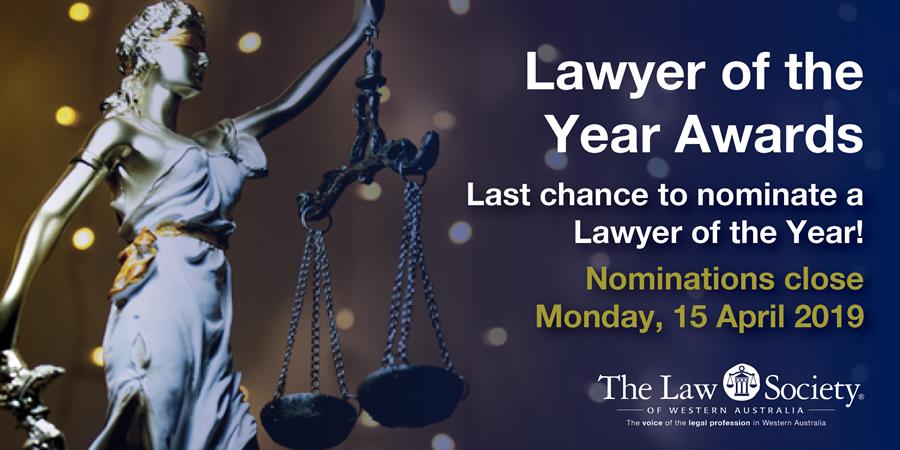 2019 Law Society Lawyer of the Year AwardsLast chance to nominate for our Lawyer of the Year AwardsNominate a lawyer for:Lawyer of the Year (more than five years' experience)Lawyer of the Year (less than five years' experience)We are especially seeking nominations for the less than five years' experience category.The Awards will be presented at the Law Week Awards Night on Friday, 17 May 2019.Nominations close 2.00pm next Monday, 15 April 2019. »Nominate here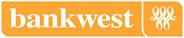 Principal Sponsor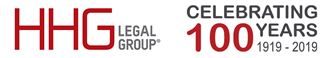 Lawyer of the Year Award Sponsor
(more than five years’ experience)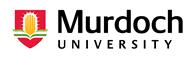 Lawyer of the Year Award Sponsor
(less than five years’ experience)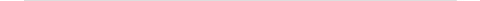 Attorney General’s Community Service Law Awards 2019Last chance to nominate a practitioner or organisation for their outstanding pro bono service to the WA community.Visit justice.wa.gov.au/lawaward. For more information contact (08) 9264 1963 or email info@justice.wa.gov.au. Nominations close 2.00pm next Monday, 15 April 2019.Family Court of Australia – Application for Consent OrdersAn extended grace period has been in place for filing applications for consent orders, due to changes required to the form as a result of the Family Law Amendment (2018 Measures No. 1) Rules 2018 and Civil Law and Justice Legislation Amendment Act 2018.The grace period finished on 31 March 2019.IF YOU USE ‘UNGUIDED’ eFILING OR FILE AT A COURT REGISTRYIf you eFile an Application for Consent Orders using the ‘unguided’ method, you must use the most recent version of the form.If you paper file an Application for Consent Orders at a court registry, you must use the most recent versionof the form.Information about eFiling and the ‘unguided’ process is available at familycourt.gov.au/dcp and details on how to apply for consent orders are available on the website at familycourt.gov.au/howdoi.The Court recommends eFiling using the ‘unguided’ process.IF YOU USE ‘GUIDED’ eFILINGWork is still underway to finalise IT systems changes to the ‘guided’ form.If you eFile an Application for Consent Orders using the ‘guided’ method, an extended grace period will apply until 31 May 2019.Law Society Opening Hours – Anzac DayPlease note that the Law Society's offices will be closed from 5.00pm on Wednesday, 24 April 2019 and will reopen on Monday, 29 April at 8.30am.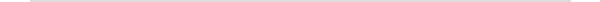 Law Society In-House and Government Lawyers CommitteeThe Law Society’s In-House and Government Lawyers Committee would like to hear from all in-house and government practitioners interested in joining the Committee.The In-House and Government Lawyers Committee assists the Law Society in representing, engaging and connecting members of the profession working as in-house counsel, and discusses ongoing issues such as the Uniform Law, considering law reform initiatives and ethical issues that affect in-house legal counsel in the private and public sector, networking with other in-house and government organisations, the implications of budget cuts to government agencies, mental health initiatives and mentoring.If you are interested in joining the Committee, please complete the Committee Expression of Interest Form. For more information, please contact the General Manager, Advocacy on (08) 9324 8646 or email advocacy@lawsocietywa.asn.au.Resourcing and Consultation Key to Improving Family LawThe Law Council of Australia will carefully consider recommendations by the Australian Law Reform Commission’s Family Law for the Future – An Inquiry into the Family Law System report but warned immediate solutions are required to ease pressures on the Family Court and Federal Circuit Court for the good of Australian families. »Read moreFor Country LawyersRegistrations Now Open
CPD Day for Rural, Regional and Remote PractitionersFriday, 17 May 2019 | 8.30am – 5.20pm |  Parmelia Hilton, Perth
Country Members $0 | Country Non-Members $200After a successful first year, the Law Society is once again hosting a CPD day for RRR lawyers in Perth during Law Week 2019.Acknowledging the tyranny of distance, this CPD day is offered free for Country members of the Law Society and heavily discounted for Country non-members at $200 for the entire day and provides 6 CPD Points across all four competencies.Find out more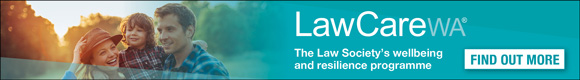 Events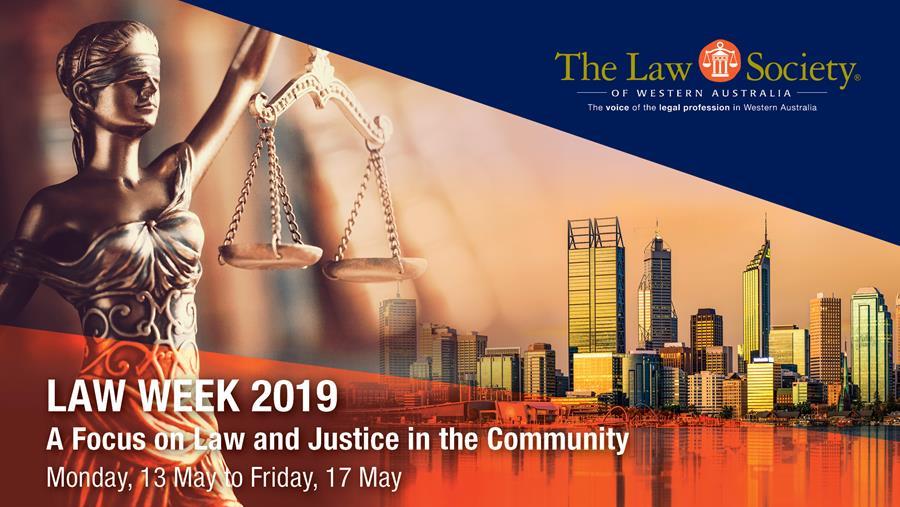 Law Week BreakfastMonday, 13 May | ​7.15am – 9.15am
Argyle Ballroom, Parmelia Hilton,
14 Mill Street, PerthKeynote address Lawyers Make a Difference presented by The Hon Melissa ParkeAlso featuring the 2019 Attorney General’s Community Service Law AwardsCelebrate the official opening of Law Week 2019 and recognise contributions of members of the legal profession to the WA community with a breakfast and keynote address from The Hon Melissa Parke.Book onlineFlyer and registrationLaw Week Awards NightFriday, 17 May | 5.30pm – 8.00pm
The Westin Grand Ballroom
48 Hay Street, PerthAs Law Week comes to a close, join the legal profession for an evening of recognition, as we celebrate law and justice in the community and present our much anticipated Law Week Awards.The prestigious awards are an opportunity to acknowledge those that have made a significant contribution in their legal careers to improving the course of justice. Join us as we announce the well-deserved recipients of the 2019 Lawyer of the Year Awards.Book onlineFlyer and registrationSpecial Event on Aboriginal Land Rights by
Law Society's Young Lawyers CommitteeJoin the Law Society's Young Lawyers Committee for a special Law Week event on Aboriginal land rights. Free to attend, the event will include a guest speaker, a viewing of the movie Connection to Country, networking and refreshments. Book now to reserve your place.Find out moreMore Law Week eventsWith thanks to Law Week supporters and sponsors: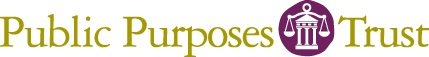 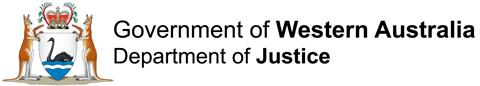 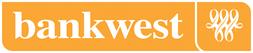 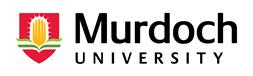 Continuing Professional DevelopmentWestern Australia Police Force – Body Worn Camera Program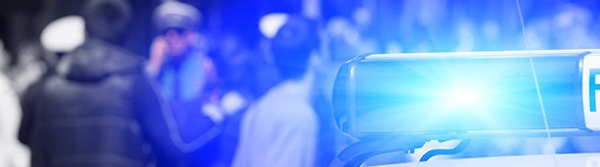 Monday, 6 May 2019 | 12.30pm – 2.00pm
Level 5, 160 St Georges Terrace, Perth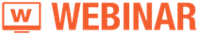 This seminar is also streamed live as a webinarThe use of Body Worn Cameras (BWC) by law enforcement personnel is becoming increasingly prevalent. WA Police recently announced that it will implement a staged rollout of body cameras in June 2019 with the goal of outfitting all front-line police officers with cameras by 2021.Join Jade Smith, Program Director – Digital Policing Program, Western Australia Police Force at this Law Society seminar, which will provide important information surrounding the rollout of devices, capabilities and anticipated opportunities that this foundational project will offer.Register nowFamily Law Accreditation Specialist Exam 2019
Final ReminderAll applications to sit the specialist accreditation exams in 2019, whether the Board’s discretion is required or not, must be lodged with the Law Society by no later than 4.00pm on Monday, 15 April 2019.Should you have any queries in relation to the exam process, please contact Lauren Kollosche on (08) 9324 8600 or lkollosche@lawsocietywa.asn.au.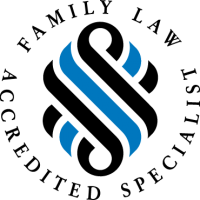 More CPD Seminars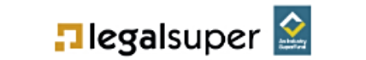 With thanks to our CPD partnerGet CPD Freedom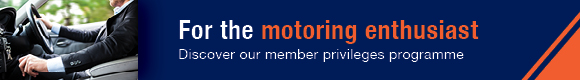 Membership PrivilegesWIN a Double Pass to the 2019 Moro Spanish Film FestivalThanks to Palace Cinemas, the Law Society is giving members the chance to win in-season double passes to the 2019 Moro Spanish Film Festival.Presented by Palace, the 2019 Moro Spanish Film Festival features 32 films from Spain and Latin America, including special presentations and events, innovative documentaries, and a spotlight on female directors.Screening exclusively at Palace Cinema Paradiso from 24 April, the 22nd edition of the festival features two key programme strands: New Spanish Cinema and Cine Latino.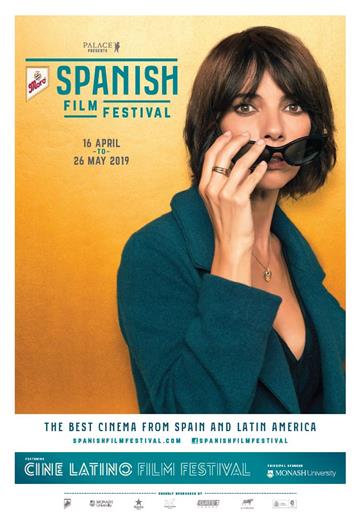 Please email membership@lawsocietywa.asn.au with your name and contact details for your chance to win.Pilates Classes – Free for Members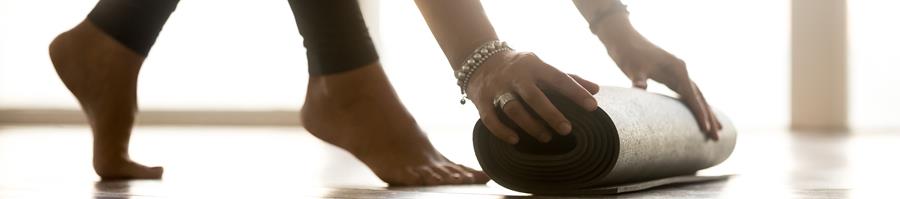 Only three classes left!Thursday, 18 April 2019 | Thursday, 2 May 2019 | Thursday, 9 May 2019Book now to secure one of the few remaining places in this series of Pilates classes. The classes are complimentary for Law Society members. Spaces are limited (max 20), so book now! To book, register online by clicking on the above dates.We Want Your FeedbackDo you know of a business that would be interested in joining our Membership Privileges Programme? Is there a product or service you would like to be added to our Membership Privileges? If you have any feedback or suggestions, please email membership@lawsocietywa.asn.au.View your member privilegesTo access the members only privileges page, use password: 2019LawSociety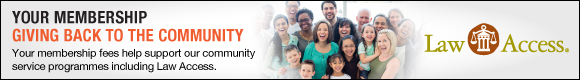 Pro BonoAll applicants have been means tested and assessed by Law Access as being vulnerable people with great difficulty self-representing. If you are able to provide any assistance, please email lawaccess@lawaccess.net.au.Defamation: Counsel is on the record and seeks instructing solicitor for Supreme Court proceedings which are already on foot.Wills & Probate: Advice needed by Aboriginal applicant about his children’s entitlements.Employment Law – Federal Court Registry Referral: Advice and assistance required for Federal Circuit Court proceedings in relation to dismissal in contravention of a general protection. A Pro Bono Referral Certificate has been issued by the Court.Racial Discrimination: Indigenous man requires advice and if appropriate representation for a racial discrimination claim in the employment context. His AHRC complaint has been terminated on the basis that it cannot be conciliated and his time is running to commence court proceedings.Special Disability Trust: Advice and if appropriate assistance required in relation to removing an Appointor from the Trust where there is a significant risk the Appointor will not act in the beneficiary’s best interests.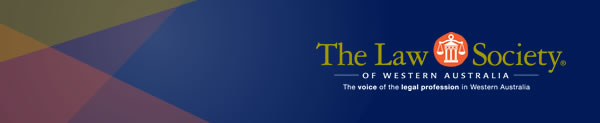 The Law Society of Western Australia
Level 4, 160 St Georges Terrace, Perth 6000
Phone: (08) 9324 8600   | Fax: (08) 9324 8699
E: info@lawsocietywa.asn.au  | W: lawsocietywa.asn.au

Disclaimer: This email is an information service of the Law Society of Western Australia. The information provided does not constitute legal advice and members should consult the Government Gazette, relevant statutes and other source documents as appropriate. Reasonable steps have been taken to protect our mail servers and web pages via the use of anti-virus software but all customers are advised to take all necessary steps to ensure that their own systems are virus protected. The Law Society of Western Australia does not accept responsibility for any loss or damage sustained as a consequence of any virus transmission.

Copyright © 2019 The Law Society of Western Australia.
All Rights Reserved.  Like 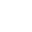   Tweet 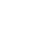   Share 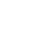   Forward 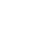 Preferences  |  Unsubscribe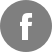 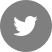 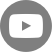 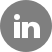 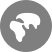 